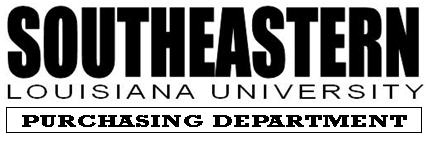 WORKERS COMPENSATION INDEMNITYIn the event Contractor is not required to provide or elects not to provide workers compensation coverage, the parties hereby agree that Contractor, its owners, agents, and employees will have no cause of action against, and will not assert a claim against, the State of Louisiana, its departments, agencies, agents and employees as an employer, whether pursuant to the Louisiana Workers Compensation Act or otherwise, under any circumstance.  The parties also hereby agree that the State of Louisiana, its departments, agencies, agents, and employees shall in no circumstance be, or considered as, the employer or statutory employer of Contractor, its owners, agents and employees.  The parties further agree that Contractor is a wholly independent and is exclusively responsible for its employees, owners, and agents.  Contractor hereby agrees to protect, defend, indemnify and hold the State of Louisiana, its departments, agencies, agents and employee harmless from any such assertion or claim that may arise from the performance of this contract.Rev011516ORM Manual 1/11SLU 10800  •  HAMMOND, LOUISIANA 70402  •  PHONE 985-549-2064  •  FAX 985-549-3810Accepted byCompany NameSignatureTitleDate AcceptedIs Certificate of Insurance Attached?Contract #Purchase Order #State Agency Name  SOUTHEASTERN LOUISIANA UNIVERSITYPurpose of Contract